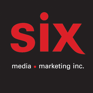 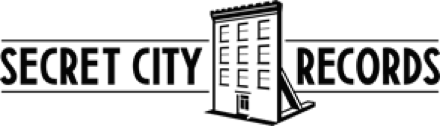 Patrick Watson Quatre soirs au MTELUS et des concerts avec l’Orchestre FILMHarmonique à Montréal et TorontoEN CONCERT1 février, 2024 – Montréal, QC – MTELUS 2 février, 2024 – Montréal, QC – MTELUS 4 février, 2024 – Montréal, QC – MTELUS 5 février, 2024 – Montréal, QC – MTELUS 2 novembre 2024 – Toronto – Meridian Hall / Orchestre FILMHarmonique 28 novembre 2024 – Montréal – Maison symphonique / Orchestre FILMHarmonique 29 novembre 2024 – Montréal – Maison symphonique / Orchestre FILMHarmonique 30 novembre 2024 – Montréal – Maison symphonique / Orchestre FILMHarmonique 
Montréal, novembre 2023 - Quatre ans après ses concerts à guichets fermés au MTelus, Patrick Watson y sera de retour avec quatre nouvelles dates, les 1, 2, 4 et 5 février 2024. Des concerts avec l’Orchestre FILMHarmonique, sous la direction de Francis Choinière au Meridian Hall de Toronto le 2 novembre 2024 ainsi qu’à la Maison symphonique de Montréal les 28, 29 et 30 novembre 2024 sont aussi annoncés, une occasion de redécouvrir les titres de Patrick Watson avec une orchestration singulière. Les billets sont en vente maintenant ICI.L’annonce de cette série de concerts succède la sortie du vidéoclip de la pièce « Ode to Vivian », tirée de son dernier opus acclamé par la critique, Better in the Shade, en collaboration avec Yoann Bourgeois, qui cumule les projets avec des artistes tels Harry Styles, P!nk, Pomme et plus encore.« Inspirés par les incroyables performances de danse faites ensemble l'année dernière, nous avons réalisé ce vidéoclip en collaboration avec Yoann Bourgeois. Nous nous sommes tellement amusés que nous avons décidé de faire une vidéo. Un grand merci également à Karl Lemieux qui est passé maître dans l'art des textures de films analogiques pour ajouter à cette merveilleuse rêverie. Merci aux incroyables danseurs de cette vidéo : Marie Bourgeois, Claire Lamothe, Olivier Mathieu et Kristian Mensa. » - Patrick WatsonVisionnez le vidéoclip « Ode to Vivian » en cliquant ICI.Écoutez l’album Better in the Shade en cliquant ICI.Watson a travaillé à la réalisation de plusieurs projets musicaux cette année : Carlotte Cardin, Georgio, Hania Rani, et d’autres à venir en 2024. Visionnez la vidéo virale de Cardin et Watson ICI. Il poursuit sa tournée aux États-Unis à Washington au Union Stage le 11 décembre, Cambrige à The Sinclair le 12 décembre et New York au Webster Hall le 13 décembre. Toutes les dates de concert ci-bas.Patrick Watson compose, interprète et enregistre ses albums avec son compagnon et collaborateur de longue date, Mishka Stein. Lauréats du Prix de musique Polaris au Canada, de multiples nominations aux Prix JUNO, Polaris et Galas de l’ADISQ, et certifications or au Canada, Watson et son groupe ont effectué des tournées sur tous les continents, jouant parfois avec des orchestres complets pour donner vie à leur riche musique. Lors de leurs dernières tournées, le groupe a joué dans certaines des plus grandes salles à ce jour, notamment au Barbican (Londres), à l'Olympia (Paris), au Coliseu (Lisbonne), à la Plaza Condesa (Mexico), et plus encore. Ayant grandi et vivant toujours à Montréal, Watson a composé plusieurs musiques pour le cinéma et la télévision, dont une bande-annonce pour The Walking Dead et le film en 3D Everything Will Be Fine de Wim Wenders.Source : Secret City Records